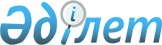 О внесении изменений в решение Кербулакского районного маслихата от 9 января 2019 года № 42-237 "О бюджетах сельских округов Кербулакского района на 2019-2021 годы"Решение Кербулакского районного маслихата Алматинской области от 14 июня 2019 года № 48-264. Зарегистрировано Департаментом юстиции Алматинской области 25 июня 2019 года № 5189
      В соответствии с пунктом 4 статьи 106 Бюджетного кодекса Республики Казахстан от 4 декабря 2008 года, подпунктом 1) пункта 1 статьи 6 Закона Республики Казахстан от 23 января 2001 года "О местном государственном управлении и самоуправлении в Республике Казахстан", Кербулакский районный маслихат РЕШИЛ:
      1. Внести в решение Кербулакского районного маслихата "О бюджетах сельских округов Кербулакского района на 2019-2021 годы" от 9 января 2019 года № 42-237 (зарегистрирован в Реестре государственной регистрации нормативных правовых актов № 5027, опубликован 30 января 2019 года в Эталонном контрольном банке нормативных правовых актов Республики Казахстан) следующие изменения:
      пункты 1, 2, 3, 4, 5, 6, 7, 8, 9 и 10 указанного решения изложить в новой редакции:
      "1. Утвердить бюджет Алтынемелского сельского округа на 2019-2021 годы согласно приложениям 1, 2 и 3 к настоящему решению соответственно, в том числе на 2019 год в следующих объемах:
      1) доходы 32 719 тысяч тенге, в том числе:
      налоговые поступления 4 975 тысяч тенге;
      неналоговые поступления 0 тенге;
      поступления от продажи основного капитала 0 тенге;
      поступление трансфертов 27 744 тысячи тенге, в том числе:
      целевые текущие трансферты 13 207 тысяч тенге;
      целевые трансферты на развитие 0 тенге;
      субвенции 14 537 тысяч тенге;
      2) затраты 34 546 тысяч тенге;
      3) чистое бюджетное кредитование 0 тенге, в том числе:
      бюджетные кредиты 0 тенге;
      погашение бюджетных кредитов 0 тенге;
      4) сальдо по операциям с финансовыми активами 0 тенге;
      5) дефицит (профицит) бюджета (-) 1 827 тысяч тенге;
      6) финансирование дефицита (использование профицита) бюджета 1 827 тысяч тенге.";
      "2. Утвердить бюджет Жайнак батырского сельского округа на 2019-2021 годы согласно приложениям 4, 5 и 6 к настоящему решению соответственно, в том числе на 2019 год в следующих объемах:
      1) доходы 23 791 тысячa тенге, в том числе:
      налоговые поступления 5 290 тысяч тенге;
      неналоговые поступления 0 тенге;
      поступления от продажи основного капитала 0 тенге;
      поступление трансфертов 18 501 тысяча тенге, в том числе:
      целевые текущие трансферты 2 559 тысяч тенге;
      целевые трансферты на развитие 0 тенге;
      субвенции 15 942 тысячи тенге;
      2) затраты 26 276 тысяч тенге;
      3) чистое бюджетное кредитование 0 тенге, в том числе:
      бюджетные кредиты 0 тенге;
      погашение бюджетных кредитов 0 тенге;
      4) сальдо по операциям с финансовыми активами 0 тенге;
      5) дефицит (профицит) бюджета (-) 2 485 тысяч тенге;
      6) финансирование дефицита (использование профицита) бюджета 2 485 тысяч тенге.";
      "3. Утвердить бюджет Когалинского сельского округа на 2019-2021 годы согласно приложениям 7, 8 и 9 к настоящему решению соответственно, в том числе на 2019 год в следующих объемах:
      1) доходы 195 592 тысячи тенге, в том числе:
      налоговые поступления 18 551 тысяча тенге;
      неналоговые поступления 0 тенге;
      поступления от продажи основного капитала 0 тенге;
      поступление трансфертов 177 041 тысяча тенге, в том числе:
      целевые текущие трансферты 154 414 тысяч тенге;
      целевые трансферты на развитие 0 тенге;
      субвенции 22 627 тысяч тенге;
      2) затраты 197 743 тысячи тенге;
      3) чистое бюджетное кредитование 0 тенге, в том числе:
      бюджетные кредиты 0 тенге;
      погашение бюджетных кредитов 0 тенге;
      4) сальдо по операциям с финансовыми активами 0 тенге;
      5) дефицит (профицит) бюджета (-) 2 151 тысяча тенге;
      6) финансирование дефицита (использование профицита) бюджета 2 151 тысяча тенге.";
      "4. Утвердить бюджет Талдыбулакского сельского округа на 2019-2021 годы согласно приложениям 10, 11 и 12 к настоящему решению соответственно, в том числе на 2019 год в следующих объемах:
      1) доходы 20 018 тысяч тенге, в том числе:
      налоговые поступления 4 965 тысяч тенге;
      неналоговые поступления 0 тенге;
      поступления от продажи основного капитала 0 тенге;
      поступление трансфертов 15 053 тысячи тенге, в том числе:
      целевые текущие трансферты 2 496 тысяч тенге;
      целевые трансферты на развитие 0 тенге;
      субвенции 12 557 тысяч тенге;
      2) затраты 20 487 тысяч тенге;
      3) чистое бюджетное кредитование 0 тенге, в том числе:
      бюджетные кредиты 0 тенге;
      погашение бюджетных кредитов 0 тенге;
      4) сальдо по операциям с финансовыми активами 0 тенге;
      5) дефицит (профицит) бюджета (-) 469 тысяч тенге;
      6) финансирование дефицита (использование профицита) бюджета 469 тысяч тенге.";
      "5. Утвердить бюджет Шубарского сельского округа на 2019-2021 годы согласно приложениям 13, 14 и 15 к настоящему решению соответственно, в том числе на 2019 год в следующих объемах:
      1) доходы 56 598 тысяч тенге, в том числе:
      налоговые поступления 4 805 тысяч тенге;
      неналоговые поступления 0 тенге;
      поступления от продажи основного капитала 0 тенге;
      поступление трансфертов 51 793 тысячи тенге, в том числе:
      целевые текущие трансферты 36 292 тысячи тенге;
      целевые трансферты на развитие 0 тенге;
      субвенции 15 501 тысяча тенге;
      2) затраты 57 370 тысяч тенге;
      3) чистое бюджетное кредитование 0 тенге, в том числе:
      бюджетные кредиты 0 тенге;
      погашение бюджетных кредитов 0 тенге;
      4) сальдо по операциям с финансовыми активами 0 тенге;
      5) дефицит (профицит) бюджета (-) 772 тысячи тенге;
      6) финансирование дефицита (использование профицита) бюджета 772 тысячи тенге.";
      "6. Утвердить бюджет Коксуского сельского округа на 2019-2021 годы согласно приложениям 16, 17 и 18 к настоящему решению соответственно, в том числе на 2019 год в следующих объемах:
      1) доходы 42 388 тысяча тенге, в том числе:
      налоговые поступления 3 025 тысяч тенге;
      неналоговые поступления 0 тенге;
      поступления от продажи основного капитала 0 тенге;
      поступление трансфертов 39 363 тысячи тенге, в том числе:
      целевые текущие трансферты 25 146 тысяч тенге;
      целевые трансферты на развитие 0 тенге;
      субвенции 14 217 тысяч тенге;
      2) затраты 42 577 тысяч тенге;
      3) чистое бюджетное кредитование 0 тенге, в том числе:
      бюджетные кредиты 0 тенге;
      погашение бюджетных кредитов 0 тенге;
      4) сальдо по операциям с финансовыми активами 0 тенге;
      5) дефицит (профицит) бюджета (-) 189 тысяч тенге;
      6) финансирование дефицита (использование профицита) бюджета 189 тысяч тенге.";
      "7. Утвердить бюджет Карашокинского сельского округа на 2019-2021 годы согласно приложениям 19, 20 и 21 к настоящему решению соответственно, в том числе на 2019 год в следующих объемах:
      1) доходы 80 782 тысячи тенге, в том числе:
      налоговые поступления 5 780 тысяч тенге;
      неналоговые поступления 0 тенге;
      поступления от продажи основного капитала 0 тенге;
      поступление трансфертов 75 002 тысячи тенге, в том числе:
      целевые текущие трансферты 40 031 тысяча тенге;
      целевые трансферты на развитие 0 тенге;
      субвенции 34 971 тысяча тенге;
      2) затраты 83 456 тысяч тенге;
      3) чистое бюджетное кредитование 0 тенге, в том числе:
      бюджетные кредиты 0 тенге;
      погашение бюджетных кредитов 0 тенге;
      4) сальдо по операциям с финансовыми активами 0 тенге;
      5) дефицит (профицит) бюджета (-) 2 674 тысячи тенге;
      6) финансирование дефицита (использование профицита) бюджета 2 674 тысячи тенге.";
      "8. Утвердить бюджет Басшийского сельского округа на 2019-2021 годы согласно приложениям 22, 23 и 24 к настоящему решению соответственно, в том числе на 2019 год в следующих объемах:
      1) доходы 54 108 тысяч тенге, в том числе:
      налоговые поступления 5 610 тысяч тенге;
      неналоговые поступления 0 тенге;
      поступления от продажи основного капитала 0 тенге;
      поступление трансфертов 48 498 тысяч тенге, в том числе:
      целевые текущие трансферты 33 818 тысяч тенге;
      целевые трансферты на развитие 0 тенге;
      субвенции 14 680 тысяч тенге;
      2) затраты 56 626 тысяч тенге;
      3) чистое бюджетное кредитование 0 тенге, в том числе:
      бюджетные кредиты 0 тенге;
      погашение бюджетных кредитов 0 тенге;
      4) сальдо по операциям с финансовыми активами 0 тенге;
      5) дефицит (профицит) бюджета (-) 2 518 тысяч тенге;
      6) финансирование дефицита (использование профицита) бюджета 2 518 тысяч тенге.";
      "9. Утвердить бюджет Шанханайского сельского округа на 2019-2021 годы согласно приложениям 25, 26 и 27 к настоящему решению соответственно, в том числе на 2019 год в следующих объемах:
      1) доходы 27 699 тысяч тенге, в том числе:
      налоговые поступления 6 895 тысяч тенге;
      неналоговые поступления 0 тенге;
      поступления от продажи основного капитала 0 тенге;
      поступление трансфертов 20 804 тысячи тенге, в том числе:
      целевые текущие трансферты 6 139 тысяч тенге;
      целевые трансферты на развитие 0 тенге;
      субвенции 14 665 тысяч тенге;
      2) затраты 30 032 тысячи тенге;
      3) чистое бюджетное кредитование 0 тенге, в том числе:
      бюджетные кредиты 0 тенге;
      погашение бюджетных кредитов 0 тенге;
      4) сальдо по операциям с финансовыми активами 0 тенге;
      5) дефицит (профицит) бюджета (-) 2 333 тысячи тенге;
      6) финансирование дефицита (использование профицита) бюджета 2 333 тысячи тенге.";
      "10. Утвердить бюджет Сарыозекского сельского округа на 2019-2021 годы согласно приложениям 28, 29 и 30 к настоящему решению соответственно, в том числе на 2019 год в следующих объемах:
      1) доходы 376 181 тысяча тенге, в том числе:
      налоговые поступления 71 860 тысяч тенге;
      неналоговые поступления 0 тенге;
      поступления от продажи основного капитала 0 тенге;
      поступление трансфертов 304 321 тысяча тенге, в том числе:
      целевые текущие трансферты 251 348 тысяч тенге;
      целевые трансферты на развитие 0 тенге;
      субвенции 52 973 тысячи тенге;
      2) затраты 381 517 тысяч тенге;
      3) чистое бюджетное кредитование 0 тенге, в том числе:
      бюджетные кредиты 0 тенге;
      погашение бюджетных кредитов 0 тенге;
      4) сальдо по операциям с финансовыми активами 0 тенге;
      5) дефицит (профицит) бюджета (-) 5 336 тысяч тенге;
      6) финансирование дефицита (использование профицита) бюджета 5 336 тысяч тенге.".
      2. Приложения 1, 4, 7, 10, 13, 16, 19, 22, 25 и 28 к указанному решению изложить в новой редакции согласно Приложения 1, 2, 3, 4, 5, 6, 7, 8, 9 и 10 к настоящему решению соответственно.
      3. Контроль за исполнением настоящего решения возложить на постоянную комиссию Кербулакского районного маслихата "По экономике и бюджету района, налогу, поддержке малого и среднего предпринимательства, коммунального хозяйства, озеленению и оказанию услуг населению".
      4. Настоящее решение вводится в действие с 1 января 2019 года. Бюджет Алтынемелского сельского округа на 2019 год Бюджет Жайнак батырского сельского округа на 2019 год Бюджет Когалинского сельского округа на 2019 год Бюджет Талдыбулакского сельского округа на 2019 год Бюджет Шубарского сельского округа на 2019 год Бюджет Коксуского сельского округа на 2019 год Бюджет Карашокинского сельского округа на 2019 год Бюджет Басшийского сельского округа на 2019 год Бюджет Шанханайского сельского округа на 2019 год Бюджет Сарыозекского сельского округа на 2019 год
					© 2012. РГП на ПХВ «Институт законодательства и правовой информации Республики Казахстан» Министерства юстиции Республики Казахстан
				
      Председатель сессии Кербулакского

      районного маслихата

Б. Есимов

      Секретарь Кербулакского

      районного маслихата

Б. Рысбеков
Приложение 1 к решению Кербулакского районного маслихата от 14 июня 2019 года № 48-264 "О внесении изменений в решение Кербулакского районного маслихата от 9 января 2019 года № 42-237 "О бюджетах сельских округов Кербулакского района на 2019 -2021 годы"Приложение 1 к решению Кербулакского районного маслихата от 9 января 2019 года № 42-237 "О бюджетах сельских округов Кербулакского района на 2019 -2021 годы"
Категория Наименование
Категория Наименование
Категория Наименование
Категория Наименование
Сумма (тысяч тенге)
Класс
Класс
Класс
Сумма (тысяч тенге)
Подкласс
Подкласс
Сумма (тысяч тенге)
1
2
3
4
5
1. Доходы
32 719
1
Налоговые поступления
4 975
01
Подоходный налог
180
2
Индивидуальный подоходный налог
180
04
Hалоги на собственность
4 795
1
Hалоги на имущество
25
3
Земельный налог
170
4
Hалог на транспортные средства
4 600
4
Поступления трансфертов
27 744
02
Трансферты из вышестоящих органов государственного управления
27 744
3
Трансферты из районного (города областного значения) бюджета 
27 744
Функциональные группы Наименование
Функциональные группы Наименование
Функциональные группы Наименование
Функциональные группы Наименование
Функциональные группы Наименование
Сумма (тысяч тенге)
Малая функция
Малая функция
Малая функция
Малая функция
Сумма (тысяч тенге)
Администратор бюджетной программы
Администратор бюджетной программы
Администратор бюджетной программы
Сумма (тысяч тенге)
Программа
Программа
Сумма (тысяч тенге)
1
2
3
4
5
6
2. Затраты 
34 546
01
Государственные услуги общего характера
30 633
1
Представительные, исполнительные и другие органы, выполняющие общие функции государственного управления
30 633
124
Аппарат акима района в городе, города районного значения, поселка, села, сельского округа
30 633
001
Услуги по обеспечению деятельности маслихата района (города областного значения)
30 483
022
Капитальные расходы государственного органа 
150
04
Образование
2 136
2
Начальное, основное среднее и общее среднее образование
2 136
124
Аппарат акима района в городе, города районного значения, поселка, села, сельского округа
2 136
005
Организация бесплатного подвоза учащихся до ближашей школы и обратно в сельской местности
2 136
07
Жилищно-коммунальное хозяйство
1 450
3
Благоустройство населенных пунктов
1 450
124
Аппарат акима города районного значения, села, поселка, сельского округа
1 450
009
Обеспечение санитарии населенных пунктов
500
011
Благоустройство и озеленение населенных пунктов
950
12
Транспорт и коммуникации
327
1
Автомобильный транспорт
327
124
Аппарат акима города районного значения, села, поселка, сельского округа
327
045
Капитальный и средний ремонт автомобильных дорог в городах районного значения, селах, поселках, сельских округах
327
Функциональные группы Наименование
Функциональные группы Наименование
Функциональные группы Наименование
Функциональные группы Наименование
Функциональные группы Наименование
Сумма (тысяч тенге)
Малая функция
Малая функция
Малая функция
Малая функция
Сумма (тысяч тенге)
Администратор бюджетной программы
Администратор бюджетной программы
Администратор бюджетной программы
Сумма (тысяч тенге)
Программа
Программа
Сумма (тысяч тенге)
1
2
3
4
5
6
3. Чистое бюджетное кредитование
0
Бюджетные кредиты
0
Категория Наименование
Категория Наименование
Категория Наименование
Категория Наименование
Сумма (тысяч тенге)
Класс
Класс
Класс
Сумма (тысяч тенге)
Подкласс
Подкласс
Сумма (тысяч тенге)
1
2
3
4
5
5
Погашение бюджетных кредитов
0
01
Погашение бюджетных кредитов
0
1
Погашение бюджетных кредитов, выданных из государственного бюджета
0
Функциональные группы Наименование
Функциональные группы Наименование
Функциональные группы Наименование
Функциональные группы Наименование
Функциональные группы Наименование
Сумма (тысяч тенге)
Малая функция
Малая функция
Малая функция
Малая функция
Сумма (тысяч тенге)
Администратор бюджетной программы
Администратор бюджетной программы
Администратор бюджетной программы
Сумма (тысяч тенге)
Программа
Программа
Сумма (тысяч тенге)
1
2
3
4
5
6
4. Сальдо по операциям с финансовыми активами
0
Категория Наименование
Категория Наименование
Категория Наименование
Категория Наименование
Сумма (тысяч тенге)
Класс
Класс
Класс
Сумма (тысяч тенге)
Подкласс
Подкласс
Сумма (тысяч тенге)
1
2
3
4
5
5. Дефицит (профицит) бюджета
-1 827
6. Финансирование дефицита (использование профицита) бюджета
1 827
8
Используемые остатки бюджетных средств
1 827
01
Остатки бюджетных средств
1 827
1
Свободные остатки бюджетных средств
1 827
Функциональные группы Наименование
Функциональные группы Наименование
Функциональные группы Наименование
Функциональные группы Наименование
Функциональные группы Наименование
Сумма (тысяч тенге)
Малая функция
Малая функция
Малая функция
Малая функция
Сумма (тысяч тенге)
Администратор бюджетной программы
Администратор бюджетной программы
Администратор бюджетной программы
Сумма (тысяч тенге)
Программа
Программа
Сумма (тысяч тенге)
1
2
3
4
5
6
16
Погашение займов
0
1
Погашение займов
0
452
Отдел финансов района (города областного значения)
0
008
Погашение долга местного исполнительного органа перед вышестоящим бюджетом
0Приложение 2 к решению Кербулакского районного маслихата от 14 июня 2019 года № 48-264 "О внесении изменений в решение Кербулакского районного маслихата от 9 января 2019 года № 42-237 "О бюджетах сельских округов Кербулакского района на 2019 -2021 годы"Приложение 4 к решению Кербулакского районного маслихата от 9 января 2019 года № 42-237 "О бюджетах сельских округов Кербулакского района на 2019 -2021 годы"
Категория Наименование
Категория Наименование
Категория Наименование
Категория Наименование
Сумма (тысяч тенге)
Класс
Класс
Класс
Сумма (тысяч тенге)
Подкласс
Подкласс
Сумма (тысяч тенге)
1
2
3
4
5
1. Доходы
23 791
1
Налоговые поступления
5 290
01
Подоходный налог
500
2
Индивидуальный подоходный налог
500
04
Hалоги на собственность
4 790
1
Hалоги на имущество
35
3
Земельный налог
220
4
Hалог на транспортные средства
4 535
4
Поступления трансфертов
18 501
02
Трансферты из вышестоящих органов государственного управления
18 501
3
Трансферты из районного (города областного значения) бюджета
18 501
Функциональные группы Наименование
Функциональные группы Наименование
Функциональные группы Наименование
Функциональные группы Наименование
Функциональные группы Наименование
Сумма (тысяч тенге)
Малая функция
Малая функция
Малая функция
Малая функция
Сумма (тысяч тенге)
Администратор бюджетной программы
Администратор бюджетной программы
Администратор бюджетной программы
Сумма (тысяч тенге)
Программа
Программа
Сумма (тысяч тенге)
1
2
3
4
5
6
2. Затраты 
26 276
01
Государственные услуги общего характера
21 578
1
Представительные, исполнительные и другие органы, выполняющие общие функции государственного управления
21 578
124
Аппарат акима города районного значения, села, поселка, сельского округа
21 578
001
Услуги по обеспечению деятельности акима города районного значения, села, поселка, сельского округа
21 428
022
Капитальные расходы государственного органа 
150
04
Образование
1 386
2
Начальное, основное среднее и общее среднее образование
1 386
124
Аппарат акима города районного значения, села, поселка, сельского округа
1 386
005
Организация бесплатного подвоза учащихся до ближайшей школы и обратно в сельской местности
1 386
07
Жилищно-коммунальное хозяйство
2 502
3
Благоустройство населенных пунктов
2 502
124
Аппарат акима города районного значения, села, поселка, сельского округа
2 502
008
Освещение улиц в населенных пунктах
265
009
Обеспечение санитарии населенных пунктов
700
011
Благоустройство и озеленение населенных пунктов
1 537
12
Транспорт и коммуникации
800
1
Автомобильный транспорт
800
124
Аппарат акима города районного значения, села, поселка, сельского округа
800
045
Капитальный и средний ремонт автомобильных дорог в городах районного значения, селах, поселках, сельских округах
800
15
Трансферты
10
1
Трансферты
10
124
Аппарат акима города районного значения, села, поселка, сельского округа
10
048
Возврат неиспользованных (недоиспользованных) целевых трансфертов
10
Функциональные группы Наименование
Функциональные группы Наименование
Функциональные группы Наименование
Функциональные группы Наименование
Функциональные группы Наименование
Сумма (тысяч тенге)
Малая функция
Малая функция
Малая функция
Малая функция
Сумма (тысяч тенге)
Администратор бюджетной программы
Администратор бюджетной программы
Администратор бюджетной программы
Сумма (тысяч тенге)
Программа
Программа
Сумма (тысяч тенге)
1
2
3
4
5
6
3. Чистое бюджетное кредитование
0
Бюджетные кредиты
0
Категория Наименование
Категория Наименование
Категория Наименование
Категория Наименование
Сумма (тысяч тенге)
Класс
Класс
Класс
Сумма (тысяч тенге)
Подкласс
Подкласс
Сумма (тысяч тенге)
1
2
3
4
5
5
Погашение бюджетных кредитов
0
01
Погашение бюджетных кредитов
0
1
Погашение бюджетных кредитов, выданных из государственного бюджета
0
Функциональные группы Наименование
Функциональные группы Наименование
Функциональные группы Наименование
Функциональные группы Наименование
Функциональные группы Наименование
Сумма (тысяч тенге)
Малая функция
Малая функция
Малая функция
Малая функция
Сумма (тысяч тенге)
Администратор бюджетной программы
Администратор бюджетной программы
Администратор бюджетной программы
Сумма (тысяч тенге)
Программа
Программа
Сумма (тысяч тенге)
1
2
3
4
5
6
4. Сальдо по операциям с финансовыми активами
0
Категория Наименование
Категория Наименование
Категория Наименование
Категория Наименование
Сумма (тысяч тенге)
Класс
Класс
Класс
Сумма (тысяч тенге)
Подкласс
Подкласс
Сумма (тысяч тенге)
1
2
3
4
5
5. Дефицит (профицит) бюджета
-2 485
6. Финансирование дефицита (использование профицита) бюджета
2 485
8
Используемые остатки бюджетных средств
2 485
01
Остатки бюджетных средств
2 485
1
Свободные остатки бюджетных средств
2 485
Функциональные группы Наименование
Функциональные группы Наименование
Функциональные группы Наименование
Функциональные группы Наименование
Функциональные группы Наименование
Сумма (тысяч тенге)
Малая функция
Малая функция
Малая функция
Малая функция
Сумма (тысяч тенге)
Администратор бюджетной программы
Администратор бюджетной программы
Администратор бюджетной программы
Сумма (тысяч тенге)
Программа
Программа
Сумма (тысяч тенге)
1
2
3
4
5
6
16
Погашение займов
0
1
Погашение займов
0
452
Отдел финансов района (города областного значения)
0
008
Погашение долга местного исполнительного органа перед вышестоящим бюджетом
0Приложение 3 к решению Кербулакского районного маслихата от 14 июня 2019 года № 48-264 "О внесении изменений в решение Кербулакского районного маслихата от 9 января 2019 года № 42-237 "О бюджетах сельских округов Кербулакского района на 2019 -2021 годы"Приложение 7 к решению Кербулакского районного маслихата от 9 января 2019 года № 42-237 "О бюджетах сельских округов Кербулакского района на 2019 -2021 годы"
Категория Наименование
Категория Наименование
Категория Наименование
Категория Наименование
Сумма (тысяч тенге)
Класс
Класс
Класс
Сумма (тысяч тенге)
Подкласс
Подкласс
Сумма (тысяч тенге)
1
2
3
4
5
1. Доходы
195 592
1
Налоговые поступления
18 551
01
Подоходный налог
5 943
2
Индивидуальный подоходный налог
5 943
04
Hалоги на собственность
12 608
1
Hалоги на имущество
85
3
Земельный налог
1350
4
Hалог на транспортные средства
11 173
4
Поступления трансфертов
177 041
02
Трансферты из вышестоящих органов государственного управления
177 041
3
Трансферты из районного (города областного значения) бюджета
177 041
Функциональные группы Наименование
Функциональные группы Наименование
Функциональные группы Наименование
Функциональные группы Наименование
Функциональные группы Наименование
Сумма (тысяч тенге)
Малая функция
Малая функция
Малая функция
Малая функция
Сумма (тысяч тенге)
Администратор бюджетной программы
Администратор бюджетной программы
Администратор бюджетной программы
Сумма (тысяч тенге)
Программа
Программа
Сумма (тысяч тенге)
1
2
3
4
5
6
2. Затраты 
197 743
01
Государственные услуги общего характера
151 363
1
Представительные, исполнительные и другие органы, выполняющие общие функции государственного управления
151 363
124
Аппарат акима города районного значения, села, поселка, сельского округа
151 363
001
Услуги по обеспечению деятельности акима города районного значения, села, поселка, сельского округа
26 213
022
Капитальные расходы государственного органа 
125 150
04
Образование
36 799
1
Дошкольное воспитание и обучение
34 765
124
Аппарат акима города районного значения, села, поселка, сельского округа
34 765
004
Дошкольное воспитание и обучение и организация медицинского обслуживания в организациях дошкольного воспитания и обучения
34 765
2
Начальное, основное среднее и общее среднее образование
2 034
124
Аппарат акима города районного значения, села, поселка, сельского округа
2 034
005
Организация бесплатного подвоза учащихся до ближайшей школы и обратно в сельской местности
2 034
07
Жилищно-коммунальное хозяйство
9 180
3
Благоустройство населенных пунктов
9 180
124
Аппарат акима города районного значения, села, поселка, сельского округа
9 180
008
Освещение улиц в населенных пунктах
5 430
009
Обеспечение санитарии населенных пунктов
1 000
011
Благоустройство и озеленение населенных пунктов
2 750
12
Транспорт и коммуникации
400
1
Автомобильный транспорт
400
124
Аппарат акима города районного значения, села, поселка, сельского округа
400
045
Капитальный и средний ремонт автомобильных дорог в городах районного значения, селах, поселках, сельских округах
400
15
Трансферты
1
1
Трансферты
1
124
Аппарат акима города районного значения, села, поселка, сельского округа
1
048
Возврат неиспользованных (недоиспользованных) целевых трансфертов
1
Функциональные группы Наименование
Функциональные группы Наименование
Функциональные группы Наименование
Функциональные группы Наименование
Функциональные группы Наименование
Сумма (тысяч тенге)
Малая функция
Малая функция
Малая функция
Малая функция
Сумма (тысяч тенге)
Администратор бюджетной программы
Администратор бюджетной программы
Администратор бюджетной программы
Сумма (тысяч тенге)
Программа
Программа
Сумма (тысяч тенге)
1
2
3
4
5
6
3. Чистое бюджетное кредитование
0
Бюджетные кредиты
0
Категория Наименование
Категория Наименование
Категория Наименование
Категория Наименование
Сумма (тысяч тенге)
Класс
Класс
Класс
Сумма (тысяч тенге)
Подкласс
Подкласс
Сумма (тысяч тенге)
1
2
3
4
5
5
Погашение бюджетных кредитов
0
01
Погашение бюджетных кредитов
0
1
Погашение бюджетных кредитов, выданных из государственного бюджета
0
Функциональные группы Наименование
Функциональные группы Наименование
Функциональные группы Наименование
Функциональные группы Наименование
Функциональные группы Наименование
Сумма (тысяч тенге)
Малая функция
Малая функция
Малая функция
Малая функция
Сумма (тысяч тенге)
Администратор бюджетной программы
Администратор бюджетной программы
Администратор бюджетной программы
Сумма (тысяч тенге)
Программа
Программа
Сумма (тысяч тенге)
1
2
3
4
5
6
4. Сальдо по операциям с финансовыми активами
0
Категория Наименование
Категория Наименование
Категория Наименование
Категория Наименование
Сумма (тысяч тенге)
Класс
Класс
Класс
Сумма (тысяч тенге)
Подкласс
Подкласс
Сумма (тысяч тенге)
1
2
3
4
5
5. Дефицит (профицит) бюджета
-2 151
6. Финансирование дефицита (использование профицита) бюджета
2 151
8
Используемые остатки бюджетных средств
2 151
01
Остатки бюджетных средств
2 151
1
Свободные остатки бюджетных средств
2 151
Функциональные группы Наименование
Функциональные группы Наименование
Функциональные группы Наименование
Функциональные группы Наименование
Функциональные группы Наименование
Сумма (тысяч тенге)
Малая функция
Малая функция
Малая функция
Малая функция
Сумма (тысяч тенге)
Администратор бюджетной программы
Администратор бюджетной программы
Администратор бюджетной программы
Сумма (тысяч тенге)
Программа
Программа
Сумма (тысяч тенге)
1
2
3
4
5
6
16
Погашение займов
0
1
Погашение займов
0
452
Отдел финансов района (города областного значения)
0
008
Погашение долга местного исполнительного органа перед вышестоящим бюджетом
0Приложение 4 к решению Кербулакского районного маслихата от 14 июня 2019 года № 48-264 "О внесении изменений в решение Кербулакского районного маслихата от 9 января 2019 года № 42-237 "О бюджетах сельских округов Кербулакского района на 2019 -2021 годы"Приложение 10 к решению Кербулакского районного маслихата от 9 января 2019 года № 42-237 "О бюджетах сельских округов Кербулакского района на 2019 -2021 годы"
Категория Наименование
Категория Наименование
Категория Наименование
Категория Наименование
Сумма (тысяч тенге)
Класс
Класс
Класс
Сумма (тысяч тенге)
Подкласс
Подкласс
Сумма (тысяч тенге)
1
2
3
4
5
1. Доходы
20 018
1
Налоговые поступления
4 965
01
Подоходный налог
1 600
2
Индивидуальный подоходный налог
1 600
04
Hалоги на собственность
3 365
1
Hалоги на имущество
35
3
Земельный налог
180
4
Hалог на транспортные средства
3 150
4
Поступления трансфертов
15 053
02
Трансферты из вышестоящих органов государственного управления
15 053
3
Трансферты из районного (города областного значения) бюджета
15 053
Функциональные группы Наименование
Функциональные группы Наименование
Функциональные группы Наименование
Функциональные группы Наименование
Функциональные группы Наименование
Сумма (тысяч тенге)
Малая функция
Малая функция
Малая функция
Малая функция
Сумма (тысяч тенге)
Администратор бюджетной программы
Администратор бюджетной программы
Администратор бюджетной программы
Сумма (тысяч тенге)
Программа
Программа
Сумма (тысяч тенге)
1
2
3
4
5
6
2. Затраты 
20 487
01
Государственные услуги общего характера
18 768
1
Представительные, исполнительные и другие органы, выполняющие общие функции государственного управления
18 768
124
Аппарат акима города районного значения, села, поселка, сельского округа
18 768
001
Услуги по обеспечению деятельности акима города районного значения, села, поселка, сельского округа
18 618
022
Капитальные расходы государственного органа 
150
07
Жилищно-коммунальное хозяйство
1 519
3
Благоустройство населенных пунктов
1 519
124
Аппарат акима города районного значения, села, поселка, сельского округа
1 519
009
Обеспечение санитарии населенных пунктов
500
011
Благоустройство и озеленение населенных пунктов
1 019
12
Транспорт и коммуникации
200
1
Автомобильный транспорт
200
124
Аппарат акима города районного значения, села, поселка, сельского округа
200
045
Капитальный и средний ремонт автомобильных дорог в городах районного значения, селах, поселках, сельских округах
200
Функциональные группы Наименование
Функциональные группы Наименование
Функциональные группы Наименование
Функциональные группы Наименование
Функциональные группы Наименование
Сумма (тысяч тенге)
Малая функция
Малая функция
Малая функция
Малая функция
Сумма (тысяч тенге)
Администратор бюджетной программы
Администратор бюджетной программы
Администратор бюджетной программы
Сумма (тысяч тенге)
Программа
Программа
Сумма (тысяч тенге)
1
2
3
4
5
6
3. Чистое бюджетное кредитование
0
Бюджетные кредиты
0
Категория Наименование
Категория Наименование
Категория Наименование
Категория Наименование
Сумма (тысяч тенге)
Класс
Класс
Класс
Сумма (тысяч тенге)
Подкласс
Подкласс
Сумма (тысяч тенге)
1
2
3
4
5
5
Погашение бюджетных кредитов
0
01
Погашение бюджетных кредитов
0
1
Погашение бюджетных кредитов, выданных из государственного бюджета
0
Функциональные группы Наименование
Функциональные группы Наименование
Функциональные группы Наименование
Функциональные группы Наименование
Функциональные группы Наименование
Сумма (тысяч тенге)
Малая функция
Малая функция
Малая функция
Малая функция
Сумма (тысяч тенге)
Администратор бюджетной программы
Администратор бюджетной программы
Администратор бюджетной программы
Сумма (тысяч тенге)
Программа
Программа
Сумма (тысяч тенге)
1
2
3
4
5
6
4. Сальдо по операциям с финансовыми активами
0
Категория Наименование
Категория Наименование
Категория Наименование
Категория Наименование
Сумма (тысяч тенге)
Класс
Класс
Класс
Сумма (тысяч тенге)
Подкласс
Подкласс
Сумма (тысяч тенге)
1
2
3
4
5
5. Дефицит (профицит) бюджета
-469
6. Финансирование дефицита (использование профицита) бюджета
469
8
Используемые остатки бюджетных средств
469
01
Остатки бюджетных средств
469
1
Свободные остатки бюджетных средств
469
Функциональные группы Наименование
Функциональные группы Наименование
Функциональные группы Наименование
Функциональные группы Наименование
Функциональные группы Наименование
Сумма (тысяч тенге)
Малая функция
Малая функция
Малая функция
Малая функция
Сумма (тысяч тенге)
Администратор бюджетной программы
Администратор бюджетной программы
Администратор бюджетной программы
Сумма (тысяч тенге)
Программа
Программа
Сумма (тысяч тенге)
1
2
3
4
5
6
16
Погашение займов
0
1
Погашение займов
0
452
Отдел финансов района (города областного значения)
0
008
Погашение долга местного исполнительного органа перед вышестоящим бюджетом
0Приложение 5 к решению Кербулакского районного маслихата от 14 июня 2019 года № 48-264 "О внесении изменений в решение Кербулакского районного маслихата от 9 января 2019 года № 42-237 "О бюджетах сельских округов Кербулакского района на 2019 -2021 годы"Приложение 13 к решению Кербулакского районного маслихата от 9 января 2019 года № 42-237 "О бюджетах сельских округов Кербулакского района на 2019 -2021 годы"
Категория Наименование
Категория Наименование
Категория Наименование
Категория Наименование
Сумма (тысяч тенге)
Класс
Класс
Класс
Сумма (тысяч тенге)
Подкласс
Подкласс
Сумма (тысяч тенге)
1
2
3
4
5
1. Доходы
56 598
1
Налоговые поступления
4 805
01
Подоходный налог
440
2
Индивидуальный подоходный налог
440
04
Hалоги на собственность
4 365
1
Hалоги на имущество
25
3
Земельный налог
240
4
Hалог на транспортные средства
4 100
4
Поступления трансфертов
51 793
02
Трансферты из вышестоящих органов государственного управления
51 793
3
Трансферты из районного (города областного значения) бюджета
51 793
Функциональные группы Наименование
Функциональные группы Наименование
Функциональные группы Наименование
Функциональные группы Наименование
Функциональные группы Наименование
Сумма (тысяч тенге)
Малая функция
Малая функция
Малая функция
Малая функция
Сумма (тысяч тенге)
Администратор бюджетной программы
Администратор бюджетной программы
Администратор бюджетной программы
Сумма (тысяч тенге)
Программа
Программа
Сумма (тысяч тенге)
1
2
3
4
5
6
2. Затраты 
57 370
01
Государственные услуги общего характера
20 693
1
Представительные, исполнительные и другие органы, выполняющие общие функции государственного управления
20 693
124
Аппарат акима города районного значения, села, поселка, сельского округа
20 693
001
Услуги по обеспечению деятельности акима города районного значения, села, поселка, сельского округа
20 303
022
Капитальные расходы государственного органа 
390
04
Образование
34 772
1
Дошкольное воспитание и обучение
33 583
124
Аппарат акима города районного значения, села, поселка, сельского округа
33 583
004
Дошкольное воспитание и обучение и организация медицинского обслуживания в организациях дошкольного воспитания и обучения
33 583
2
Начальное, основное среднее и общее среднее образование
1 189
124
Аппарат акима города районного значения, села, поселка, сельского округа
1 189
005
Организация бесплатного подвоза учащихся до ближайшей школы и обратно в сельской местности
1 189
07
Жилищно-коммунальное хозяйство
1 805
3
Благоустройство населенных пунктов
1 805
124
Аппарат акима города районного значения, села, поселка, сельского округа
1 805
009
Обеспечение санитарии населенных пунктов
500
011
Благоустройство и озеленение населенных пунктов
1 305
12
Транспорт и коммуникации
100
1
Автомобильный транспорт
100
124
Аппарат акима города районного значения, села, поселка, сельского округа
100
045
Капитальный и средний ремонт автомобильных дорог в городах районного значения, селах, поселках, сельских округах
100
Функциональные группы Наименование
Функциональные группы Наименование
Функциональные группы Наименование
Функциональные группы Наименование
Функциональные группы Наименование
Сумма (тысяч тенге)
Малая функция
Малая функция
Малая функция
Малая функция
Сумма (тысяч тенге)
Администратор бюджетной программы
Администратор бюджетной программы
Администратор бюджетной программы
Сумма (тысяч тенге)
Программа
Программа
Сумма (тысяч тенге)
1
2
3
4
5
6
3. Чистое бюджетное кредитование
0
Бюджетные кредиты
0
Категория Наименование
Категория Наименование
Категория Наименование
Категория Наименование
Сумма (тысяч тенге)
Класс
Класс
Класс
Сумма (тысяч тенге)
Подкласс
Подкласс
Сумма (тысяч тенге)
1
2
3
4
5
5
Погашение бюджетных кредитов
0
01
Погашение бюджетных кредитов
0
1
Погашение бюджетных кредитов, выданных из государственного бюджета
0
Функциональные группы Наименование
Функциональные группы Наименование
Функциональные группы Наименование
Функциональные группы Наименование
Функциональные группы Наименование
Сумма (тысяч тенге)
Малая функция
Малая функция
Малая функция
Малая функция
Сумма (тысяч тенге)
Администратор бюджетной программы
Администратор бюджетной программы
Администратор бюджетной программы
Сумма (тысяч тенге)
Программа
Программа
Сумма (тысяч тенге)
1
2
3
4
5
6
4. Сальдо по операциям с финансовыми активами
0
Категория Наименование
Категория Наименование
Категория Наименование
Категория Наименование
Сумма (тысяч тенге)
Класс
Класс
Класс
Сумма (тысяч тенге)
Подкласс
Подкласс
Сумма (тысяч тенге)
1
2
3
4
5
5. Дефицит (профицит) бюджета
-772
6. Финансирование дефицита (использование профицита) бюджета
772
8
Используемые остатки бюджетных средств
772
01
Остатки бюджетных средств
772
1
Свободные остатки бюджетных средств
772
Функциональные группы Наименование
Функциональные группы Наименование
Функциональные группы Наименование
Функциональные группы Наименование
Функциональные группы Наименование
Сумма (тысяч тенге)
Малая функция
Малая функция
Малая функция
Малая функция
Сумма (тысяч тенге)
Администратор бюджетной программы
Администратор бюджетной программы
Администратор бюджетной программы
Сумма (тысяч тенге)
Программа
Программа
Сумма (тысяч тенге)
1
2
3
4
5
6
16
Погашение займов
0
1
Погашение займов
0
452
Отдел финансов района (города областного значения)
0
008
Погашение долга местного исполнительного органа перед вышестоящим бюджетом
0Приложение 6 к решению Кербулакского районного маслихата от 14 июня 2019 года № 48-264 "О внесении изменений в решение Кербулакского районного маслихата от 9 января 2019 года № 42-237 "О бюджетах сельских округов Кербулакского района на 2019 -2021 годы"Приложение 16 к решению Кербулакского районного маслихата от 9 января 2019 года № 42-237 "О бюджетах сельских округов Кербулакского района на 2019 -2021 годы"
Категория Наименование
Категория Наименование
Категория Наименование
Категория Наименование
Сумма (тысяч тенге)
Класс
Класс
Класс
Сумма (тысяч тенге)
Подкласс
Подкласс
Сумма (тысяч тенге)
1
2
3
4
5
1. Доходы
42 388
1
Налоговые поступления
3 025
01
Подоходный налог
280
2
Индивидуальный подоходный налог
280
04
Hалоги на собственность
2 745
1
Hалоги на имущество
45
3
Земельный налог
150
4
Hалог на транспортные средства
2 550
4
Поступления трансфертов
39 363
02
Трансферты из вышестоящих органов государственного управления
39 363
3
Трансферты из районного (города областного значения) бюджета
39 363
Функциональные группы Наименование
Функциональные группы Наименование
Функциональные группы Наименование
Функциональные группы Наименование
Функциональные группы Наименование
Сумма (тысяч тенге)
Малая функция
Малая функция
Малая функция
Малая функция
Сумма (тысяч тенге)
Администратор бюджетной программы
Администратор бюджетной программы
Администратор бюджетной программы
Сумма (тысяч тенге)
Программа
Программа
Сумма (тысяч тенге)
1
2
3
4
5
6
2. Затраты 
42 577
01
Государственные услуги общего характера
17 571
1
Представительные, исполнительные и другие органы, выполняющие общие функции государственного управления
17 571
124
Аппарат акима города районного значения, села, поселка, сельского округа
17 571
001
Услуги по обеспечению деятельности акима города районного значения, села, поселка, сельского округа
17 421
022
Капитальные расходы государственного органа 
150
07
Жилищно-коммунальное хозяйство
1 760
3
Благоустройство населенных пунктов
1 760
124
Аппарат акима города районного значения, села, поселка, сельского округа
1 760
008
Освещение улиц в населенных пунктах
481
009
Обеспечение санитарии населенных пунктов
500
011
Благоустройство и озеленение населенных пунктов
779
12
Транспорт и коммуникации
189
1
Автомобильный транспорт
189
124
Аппарат акима города районного значения, села, поселка, сельского округа
189
045
Капитальный и средний ремонт автомобильных дорог в городах районного значения, селах, поселках, сельских округах
189
13
Прочие
23 057
9
Прочие
23 057
124
Аппарат акима города районного значения, села, поселка, сельского округа
23 057
040
Реализация мероприятий для решения вопросов обустройства населенных пунктов в реализацию мер по содействию экономическому развитию регионов в рамках Программы развития регионов до 2020 года
23 057
Функциональные группы Наименование
Функциональные группы Наименование
Функциональные группы Наименование
Функциональные группы Наименование
Функциональные группы Наименование
Сумма (тысяч тенге)
Малая функция
Малая функция
Малая функция
Малая функция
Сумма (тысяч тенге)
Администратор бюджетной программы
Администратор бюджетной программы
Администратор бюджетной программы
Сумма (тысяч тенге)
Программа
Программа
Сумма (тысяч тенге)
1
2
3
4
5
6
3. Чистое бюджетное кредитование
0
Бюджетные кредиты
0
Категория Наименование
Категория Наименование
Категория Наименование
Категория Наименование
Сумма (тысяч тенге)
Класс
Класс
Класс
Сумма (тысяч тенге)
Подкласс
Подкласс
Сумма (тысяч тенге)
1
2
3
4
5
5
Погашение бюджетных кредитов
0
01
Погашение бюджетных кредитов
0
1
Погашение бюджетных кредитов, выданных из государственного бюджета
0
Функциональные группы Наименование
Функциональные группы Наименование
Функциональные группы Наименование
Функциональные группы Наименование
Функциональные группы Наименование
Сумма (тысяч тенге)
Малая функция
Малая функция
Малая функция
Малая функция
Сумма (тысяч тенге)
Администратор бюджетной программы
Администратор бюджетной программы
Администратор бюджетной программы
Сумма (тысяч тенге)
Программа
Программа
Сумма (тысяч тенге)
1
2
3
4
5
6
4. Сальдо по операциям с финансовыми активами
0
Категория Наименование
Категория Наименование
Категория Наименование
Категория Наименование
Сумма (тысяч тенге)
Класс
Класс
Класс
Сумма (тысяч тенге)
Подкласс
Подкласс
Сумма (тысяч тенге)
1
2
3
4
5
5. Дефицит (профицит) бюджета
-189
6. Финансирование дефицита (использование профицита) бюджета
189
8
Используемые остатки бюджетных средств
189
01
Остатки бюджетных средств
189
1
Свободные остатки бюджетных средств
189
Функциональные группы Наименование
Функциональные группы Наименование
Функциональные группы Наименование
Функциональные группы Наименование
Функциональные группы Наименование
Сумма (тысяч тенге)
Малая функция
Малая функция
Малая функция
Малая функция
Сумма (тысяч тенге)
Администратор бюджетной программы
Администратор бюджетной программы
Администратор бюджетной программы
Сумма (тысяч тенге)
Программа
Программа
Сумма (тысяч тенге)
1
2
3
4
5
6
16
Погашение займов
0
1
Погашение займов
0
452
Отдел финансов района (города областного значения)
0
008
Погашение долга местного исполнительного органа перед вышестоящим бюджетом
0Приложение 7 к решению Кербулакского районного маслихата от 14 июня 2019 года № 48-264 "О внесении изменений в решение Кербулакского районного маслихата от 9 января 2019 года № 42-237 "О бюджетах сельских округов Кербулакского района на 2019 -2021 годы"Приложение 19 к решению Кербулакского районного маслихата от 9 января 2019 года № 42-237 "О бюджетах сельских округов Кербулакского района на 2019 -2021 годы"
Категория Наименование
Категория Наименование
Категория Наименование
Категория Наименование
Сумма (тысяч тенге)
Класс
Класс
Класс
Сумма (тысяч тенге)
Подкласс
Подкласс
Сумма (тысяч тенге)
1
2
3
4
5
1. Доходы
80 782
1
Налоговые поступления
5 780
01
Подоходный налог
400
2
Индивидуальный подоходный налог
400
04
Hалоги на собственность
5 380
1
Hалоги на имущество
30
3
Земельный налог
200
4
Hалог на транспортные средства
5 150
4
Поступления трансфертов
75 002
02
Трансферты из вышестоящих органов государственного управления
75 002
3
Трансферты из районного (города областного значения) бюджета
75 002
Функциональные группы Наименование
Функциональные группы Наименование
Функциональные группы Наименование
Функциональные группы Наименование
Функциональные группы Наименование
Сумма (тысяч тенге)
Малая функция
Малая функция
Малая функция
Малая функция
Сумма (тысяч тенге)
Администратор бюджетной программы
Администратор бюджетной программы
Администратор бюджетной программы
Сумма (тысяч тенге)
Программа
Программа
Сумма (тысяч тенге)
1
2
3
4
5
6
2. Затраты 
83 456
01
Государственные услуги общего характера
21 140
1
Представительные, исполнительные и другие органы, выполняющие общие функции государственного управления
21 140
124
Аппарат акима города районного значения, села, поселка, сельского округа
21 140
001
Услуги по обеспечению деятельности акима города районного значения, села, поселка, сельского округа
20 116
022
Капитальные расходы государственного органа 
1 024
04
Образование
41 566
1
Дошкольное воспитание и обучение
41 566
124
Аппарат акима города районного значения, села, поселка, сельского округа
41 566
004
Дошкольное воспитание и обучение и организация медицинского обслуживания в организациях дошкольного воспитания и обучения
41 566
07
Жилищно-коммунальное хозяйство
2 450
3
Благоустройство населенных пунктов
2 450
124
Аппарат акима города районного значения, села, поселка, сельского округа
2 450
008
Освещение улиц в населенных пунктах
518
009
Обеспечение санитарии населенных пунктов
400
011
Благоустройство и озеленение населенных пунктов
1 532
12
Транспорт и коммуникации
300
1
Автомобильный транспорт
300
124
Аппарат акима города районного значения, села, поселка, сельского округа
300
045
Капитальный и средний ремонт автомобильных дорог в городах районного значения, селах, поселках, сельских округах
300
13
Прочие
18 000
9
Прочие
18 000
124
Аппарат акима города районного значения, села, поселка, сельского округа
18 000
040
Реализация мероприятий для решения вопросов обустройства населенных пунктов в реализацию мер по содействию экономическому развитию регионов в рамках Программы развития регионов до 2020 года
18 000
Функциональные группы Наименование
Функциональные группы Наименование
Функциональные группы Наименование
Функциональные группы Наименование
Функциональные группы Наименование
Сумма (тысяч тенге)
Малая функция
Малая функция
Малая функция
Малая функция
Сумма (тысяч тенге)
Администратор бюджетной программы
Администратор бюджетной программы
Администратор бюджетной программы
Сумма (тысяч тенге)
Программа
Программа
Сумма (тысяч тенге)
1
2
3
4
5
6
3. Чистое бюджетное кредитование
0
Бюджетные кредиты
0
Категория Наименование
Категория Наименование
Категория Наименование
Категория Наименование
Сумма (тысяч тенге)
Класс
Класс
Класс
Сумма (тысяч тенге)
Подкласс
Подкласс
Сумма (тысяч тенге)
1
2
3
4
5
5
Погашение бюджетных кредитов
0
01
Погашение бюджетных кредитов
0
1
Погашение бюджетных кредитов, выданных из государственного бюджета
0
Функциональные группы Наименование
Функциональные группы Наименование
Функциональные группы Наименование
Функциональные группы Наименование
Функциональные группы Наименование
Сумма (тысяч тенге)
Малая функция
Малая функция
Малая функция
Малая функция
Сумма (тысяч тенге)
Администратор бюджетной программы
Администратор бюджетной программы
Администратор бюджетной программы
Сумма (тысяч тенге)
Программа
Программа
Сумма (тысяч тенге)
1
2
3
4
5
6
4. Сальдо по операциям с финансовыми активами
0
Категория Наименование
Категория Наименование
Категория Наименование
Категория Наименование
Сумма (тысяч тенге)
Класс
Класс
Класс
Сумма (тысяч тенге)
Подкласс
Подкласс
Сумма (тысяч тенге)
1
2
3
4
5
5. Дефицит (профицит) бюджета
-2 674
6. Финансирование дефицита (использование профицита) бюджета
2 674
8
Используемые остатки бюджетных средств
2 674
01
Остатки бюджетных средств
2 674
1
Свободные остатки бюджетных средств
2 674
Функциональные группы Наименование
Функциональные группы Наименование
Функциональные группы Наименование
Функциональные группы Наименование
Функциональные группы Наименование
Сумма (тысяч тенге)
Малая функция
Малая функция
Малая функция
Малая функция
Сумма (тысяч тенге)
Администратор бюджетной программы
Администратор бюджетной программы
Администратор бюджетной программы
Сумма (тысяч тенге)
Программа
Программа
Сумма (тысяч тенге)
1
2
3
4
5
6
16
Погашение займов
0
1
Погашение займов
0
452
Отдел финансов района (города областного значения)
0
008
Погашение долга местного исполнительного органа перед вышестоящим бюджетом
0Приложение 8 к решению Кербулакского районного маслихата от 14 июня 2019 года № 48-264 "О внесении изменений в решение Кербулакского районного маслихата от 9 января 2019 года № 42-237 "О бюджетах сельских округов Кербулакского района на 2019 -2021 годы"Приложение 22 к решению Кербулакского районного маслихата от 9 января 2019 года № 42-237 "О бюджетах сельских округов Кербулакского района на 2019 -2021 годы"
Категория Наименование
Категория Наименование
Категория Наименование
Категория Наименование
Сумма (тысяч тенге)
Класс
Класс
Класс
Сумма (тысяч тенге)
Подкласс
Подкласс
Сумма (тысяч тенге)
1
2
3
4
5
1. Доходы
54 108
1
Налоговые поступления
5 610
01
Подоходный налог
650
2
Индивидуальный подоходный налог
650
04
Hалоги на собственность
4 960
1
Hалоги на имущество
30
3
Земельный налог
230
4
Hалог на транспортные средства
4 700
4
Поступления трансфертов
48 498
02
Трансферты из вышестоящих органов государственного управления
48 498
3
Трансферты из районного (города областного значения) бюджета
48 498
Функциональные группы Наименование
Функциональные группы Наименование
Функциональные группы Наименование
Функциональные группы Наименование
Функциональные группы Наименование
Сумма (тысяч тенге)
Малая функция
Малая функция
Малая функция
Малая функция
Сумма (тысяч тенге)
Администратор бюджетной программы
Администратор бюджетной программы
Администратор бюджетной программы
Сумма (тысяч тенге)
Программа
Программа
Сумма (тысяч тенге)
1
2
3
4
5
6
2. Затраты 
56 626
01
Государственные услуги общего характера
22 967
1
Представительные, исполнительные и другие органы, выполняющие общие функции государственного управления
22 967
124
Аппарат акима города районного значения, села, поселка, сельского округа
22 967
001
Услуги по обеспечению деятельности акима города районного значения, села, поселка, сельского округа
22 617
022
Капитальные расходы государственного органа 
350
04
Образование
31 109
1
Дошкольное воспитание и обучение
31 109
124
Аппарат акима города районного значения, села, поселка, сельского округа
31 109
004
Дошкольное воспитание и обучение и организация медицинского обслуживания в организациях дошкольного воспитания и обучения
31 109
07
Жилищно-коммунальное хозяйство
1 950
3
Благоустройство населенных пунктов
1 950
124
Аппарат акима города районного значения, села, поселка, сельского округа
1 950
009
Обеспечение санитарии населенных пунктов
900
011
Благоустройство и озеленение населенных пунктов
1 050
12
Транспорт и коммуникации
600
1
Автомобильный транспорт
600
124
Аппарат акима города районного значения, села, поселка, сельского округа
600
045
Капитальный и средний ремонт автомобильных дорог в городах районного значения, селах, поселках, сельских округах
600
Функциональные группы Наименование
Функциональные группы Наименование
Функциональные группы Наименование
Функциональные группы Наименование
Функциональные группы Наименование
Сумма (тысяч тенге)
Малая функция
Малая функция
Малая функция
Малая функция
Сумма (тысяч тенге)
Администратор бюджетной программы
Администратор бюджетной программы
Администратор бюджетной программы
Сумма (тысяч тенге)
Программа
Программа
Сумма (тысяч тенге)
1
2
3
4
5
6
3. Чистое бюджетное кредитование
0
Бюджетные кредиты
0
Категория Наименование
Категория Наименование
Категория Наименование
Категория Наименование
Сумма (тысяч тенге)
Класс
Класс
Класс
Сумма (тысяч тенге)
Подкласс
Подкласс
Сумма (тысяч тенге)
1
2
3
4
5
5
Погашение бюджетных кредитов
0
01
Погашение бюджетных кредитов
0
1
Погашение бюджетных кредитов, выданных из государственного бюджета
0
Функциональные группы Наименование
Функциональные группы Наименование
Функциональные группы Наименование
Функциональные группы Наименование
Функциональные группы Наименование
Сумма (тысяч тенге)
Малая функция
Малая функция
Малая функция
Малая функция
Сумма (тысяч тенге)
Администратор бюджетной программы
Администратор бюджетной программы
Администратор бюджетной программы
Сумма (тысяч тенге)
Программа
Программа
Сумма (тысяч тенге)
1
2
3
4
5
6
4. Сальдо по операциям с финансовыми активами
0
Категория Наименование
Категория Наименование
Категория Наименование
Категория Наименование
Сумма (тысяч тенге)
Класс
Класс
Класс
Сумма (тысяч тенге)
Подкласс
Подкласс
Сумма (тысяч тенге)
1
2
3
4
5
5. Дефицит (профицит) бюджета
-2 518
6. Финансирование дефицита (использование профицита) бюджета
2 518
8
Используемые остатки бюджетных средств
2 518
01
Остатки бюджетных средств
2 518
1
Свободные остатки бюджетных средств
2 518
Функциональные группы Наименование
Функциональные группы Наименование
Функциональные группы Наименование
Функциональные группы Наименование
Функциональные группы Наименование
Сумма (тысяч тенге)
Малая функция
Малая функция
Малая функция
Малая функция
Сумма (тысяч тенге)
Администратор бюджетной программы
Администратор бюджетной программы
Администратор бюджетной программы
Сумма (тысяч тенге)
Программа
Программа
Сумма (тысяч тенге)
1
2
3
4
5
6
16
Погашение займов
0
1
Погашение займов
0
452
Отдел финансов района (города областного значения)
0
008
Погашение долга местного исполнительного органа перед вышестоящим бюджетом
0Приложение 9 к решению Кербулакского районного маслихата от 14 июня 2019 года № 48-264 "О внесении изменений в решение Кербулакского районного маслихата от 9 января 2019 года № 42-237 "О бюджетах сельских округов Кербулакского района на 2019 -2021 годы"Приложение 25 к решению Кербулакского районного маслихата от 9 января 2019 года № 42-237 "О бюджетах сельских округов Кербулакского района на 2019 -2021 годы"
Категория Наименование
Категория Наименование
Категория Наименование
Категория Наименование
Сумма (тысяч тенге)
Класс
Класс
Класс
Сумма (тысяч тенге)
Подкласс
Подкласс
Сумма (тысяч тенге)
1
2
3
4
5
1. Доходы
27 699
1
Налоговые поступления
6 895
01
Подоходный налог
610
2
Индивидуальный подоходный налог
610
04
Hалоги на собственность
6 285
1
Hалоги на имущество
30
3
Земельный налог
250
4
Hалог на транспортные средства
6 005
4
Поступления трансфертов
20 804
02
Трансферты из вышестоящих органов государственного управления
20 804
3
Трансферты из районного (города областного значения) бюджета
20 804
Функциональные группы Наименование
Функциональные группы Наименование
Функциональные группы Наименование
Функциональные группы Наименование
Функциональные группы Наименование
Сумма (тысяч тенге)
Малая функция
Малая функция
Малая функция
Малая функция
Сумма (тысяч тенге)
Администратор бюджетной программы
Администратор бюджетной программы
Администратор бюджетной программы
Сумма (тысяч тенге)
Программа
Программа
Сумма (тысяч тенге)
1
2
3
4
5
6
2. Затраты 
30 038
01
Государственные услуги общего характера
22 308
1
Представительные, исполнительные и другие органы, выполняющие общие функции государственного управления
22 308
124
Аппарат акима города районного значения, села, поселка, сельского округа
22 308
001
Услуги по обеспечению деятельности акима города районного значения, села, поселка, сельского округа
21 478
022
Капитальные расходы государственного органа 
830
07
Жилищно-коммунальное хозяйство
7 356
3
Благоустройство населенных пунктов
7 356
124
Аппарат акима города районного значения, села, поселка, сельского округа
7 356
008
Освещение улиц в населенных пунктах
1 406
009
Обеспечение санитарии населенных пунктов
1 000
011
Благоустройство и озеленение населенных пунктов
4 950
12
Транспорт и коммуникации
367
1
Автомобильный транспорт
367
124
Аппарат акима города районного значения, села, поселка, сельского округа
367
045
Капитальный и средний ремонт автомобильных дорог в городах районного значения, селах, поселках, сельских округах
367
15
Трансферты
1
1
Трансферты
1
124
Аппарат акима города районного значения, села, поселка, сельского округа
1
048
Возврат неиспользованных (недоиспользованных) целевых трансфертов
1
Функциональные группы Наименование
Функциональные группы Наименование
Функциональные группы Наименование
Функциональные группы Наименование
Функциональные группы Наименование
Сумма (тысяч тенге)
Малая функция
Малая функция
Малая функция
Малая функция
Сумма (тысяч тенге)
Администратор бюджетной программы
Администратор бюджетной программы
Администратор бюджетной программы
Сумма (тысяч тенге)
Программа
Программа
Сумма (тысяч тенге)
1
2
3
4
5
6
3. Чистое бюджетное кредитование
0
Бюджетные кредиты
0
Категория Наименование
Категория Наименование
Категория Наименование
Категория Наименование
Сумма (тысяч тенге)
Класс
Класс
Класс
Сумма (тысяч тенге)
Подкласс
Подкласс
Сумма (тысяч тенге)
1
2
3
4
5
5
Погашение бюджетных кредитов
0
01
Погашение бюджетных кредитов
0
1
Погашение бюджетных кредитов, выданных из государственного бюджета
0
Функциональные группы Наименование
Функциональные группы Наименование
Функциональные группы Наименование
Функциональные группы Наименование
Функциональные группы Наименование
Сумма (тысяч тенге)
Малая функция
Малая функция
Малая функция
Малая функция
Сумма (тысяч тенге)
Администратор бюджетной программы
Администратор бюджетной программы
Администратор бюджетной программы
Сумма (тысяч тенге)
Программа
Программа
Сумма (тысяч тенге)
1
2
3
4
5
6
4. Сальдо по операциям с финансовыми активами
0
Категория Наименование
Категория Наименование
Категория Наименование
Категория Наименование
Сумма (тысяч тенге)
Класс
Класс
Класс
Сумма (тысяч тенге)
Подкласс
Подкласс
Сумма (тысяч тенге)
1
2
3
4
5
5. Дефицит (профицит) бюджета
-2 333
6. Финансирование дефицита (использование профицита) бюджета
2 333
8
Используемые остатки бюджетных средств
2 333
01
Остатки бюджетных средств
2 333
1
Свободные остатки бюджетных средств
2 333
Функциональные группы Наименование
Функциональные группы Наименование
Функциональные группы Наименование
Функциональные группы Наименование
Функциональные группы Наименование
Сумма (тысяч тенге)
Малая функция
Малая функция
Малая функция
Малая функция
Сумма (тысяч тенге)
Администратор бюджетной программы
Администратор бюджетной программы
Администратор бюджетной программы
Сумма (тысяч тенге)
Программа
Программа
Сумма (тысяч тенге)
1
2
3
4
5
6
16
Погашение займов
0
1
Погашение займов
0
452
Отдел финансов района (города областного значения)
0
008
Погашение долга местного исполнительного органа перед вышестоящим бюджетом
0Приложение 10 к решению Кербулакского районного маслихата от 14 июня 2019 года № 48-264 "О внесении изменений в решение Кербулакского районного маслихата от 9 января 2019 года № 42-237 "О бюджетах сельских округов Кербулакского района на 2019 -2021 годы"Приложение 28 к решению Кербулакского районного маслихата от 9 января 2019 года № 42-237 "О бюджетах сельских округов Кербулакского района на 2019 -2021 годы"
Категория Наименование
Категория Наименование
Категория Наименование
Категория Наименование
Сумма (тысяч тенге)
Класс
Класс
Класс
Сумма (тысяч тенге)
Подкласс
Подкласс
Сумма (тысяч тенге)
1
2
3
4
5
1. Доходы
376 181
1
Налоговые поступления
71 860
01
Подоходный налог
33 000
2
Индивидуальный подоходный налог
33 000
04
Hалоги на собственность
38 860
1
Hалоги на имущество
310
3
Земельный налог
900
4
Hалог на транспортные средства
37 650
4
Поступления трансфертов
304 321
02
Трансферты из вышестоящих органов государственного управления
304 321
3
Трансферты из районного (города областного значения) бюджета
304 321
Функциональные группы Наименование
Функциональные группы Наименование
Функциональные группы Наименование
Функциональные группы Наименование
Функциональные группы Наименование
Сумма (тысяч тенге)
Малая функция
Малая функция
Малая функция
Малая функция
Сумма (тысяч тенге)
Администратор бюджетной программы
Администратор бюджетной программы
Администратор бюджетной программы
Сумма (тысяч тенге)
Программа
Программа
Сумма (тысяч тенге)
1
2
3
4
5
6
2. Затраты 
381 517
01
Государственные услуги общего характера
36 461
1
Представительные, исполнительные и другие органы, выполняющие общие функции государственного управления
36 461
124
Аппарат акима города районного значения, села, поселка, сельского округа
36 461
001
Услуги по обеспечению деятельности акима города районного значения, села, поселка, сельского округа
36 311
022
Капитальные расходы государственного органа 
150
04
Образование
281 671
1
Дошкольное воспитание и обучение
276 123
124
Аппарат акима города районного значения, села, поселка, сельского округа
276 123
004
Дошкольное воспитание и обучение и организация медицинского обслуживания в организациях дошкольного воспитания и обучения
276 123
2
Начальное, основное среднее и общее среднее образование
5 548
124
Аппарат акима города районного значения, села, поселка, сельского округа
5 548
005
Организация бесплатного подвоза учащихся до ближайшей школы и обратно в сельской местности
5 548
07
Жилищно-коммунальное хозяйство
63 384
3
Благоустройство населенных пунктов
63 384
124
Аппарат акима города районного значения, села, поселка, сельского округа
63 384
008
Освещение улиц в населенных пунктах
11 876
009
Обеспечение санитарии населенных пунктов
4 000
011
Благоустройство и озеленение населенных пунктов
47 508
15
Трансферты
1
1
Трансферты
1
124
Аппарат акима города районного значения, села, поселка, сельского округа
1
048
Возврат неиспользованных (недоиспользованных) целевых трансфертов
1
Функциональные группы Наименование
Функциональные группы Наименование
Функциональные группы Наименование
Функциональные группы Наименование
Функциональные группы Наименование
Сумма (тысяч тенге)
Малая функция
Малая функция
Малая функция
Малая функция
Сумма (тысяч тенге)
Администратор бюджетной программы
Администратор бюджетной программы
Администратор бюджетной программы
Сумма (тысяч тенге)
Программа
Программа
Сумма (тысяч тенге)
1
2
3
4
5
6
3. Чистое бюджетное кредитование
0
Бюджетные кредиты
0
Категория Наименование
Категория Наименование
Категория Наименование
Категория Наименование
Сумма (тысяч тенге)
Класс
Класс
Класс
Сумма (тысяч тенге)
Подкласс
Подкласс
Сумма (тысяч тенге)
1
2
3
4
5
5
Погашение бюджетных кредитов
0
01
Погашение бюджетных кредитов
0
1
Погашение бюджетных кредитов, выданных из государственного бюджета
0
Функциональные группы Наименование
Функциональные группы Наименование
Функциональные группы Наименование
Функциональные группы Наименование
Функциональные группы Наименование
Сумма (тысяч тенге)
Малая функция
Малая функция
Малая функция
Малая функция
Сумма (тысяч тенге)
Администратор бюджетной программы
Администратор бюджетной программы
Администратор бюджетной программы
Сумма (тысяч тенге)
Программа
Программа
Сумма (тысяч тенге)
1
2
3
4
5
6
4. Сальдо по операциям с финансовыми активами
0
Категория Наименование
Категория Наименование
Категория Наименование
Категория Наименование
Сумма (тысяч тенге)
Класс
Класс
Класс
Сумма (тысяч тенге)
Подкласс
Подкласс
Сумма (тысяч тенге)
1
2
3
4
5
5. Дефицит (профицит) бюджета
-5 336
6. Финансирование дефицита (использование профицита) бюджета
5 336
8
Используемые остатки бюджетных средств
5 336
01
Остатки бюджетных средств
5 336
1
Свободные остатки бюджетных средств
5 336
Функциональные группы Наименование
Функциональные группы Наименование
Функциональные группы Наименование
Функциональные группы Наименование
Функциональные группы Наименование
Сумма (тысяч тенге)
Малая функция
Малая функция
Малая функция
Малая функция
Сумма (тысяч тенге)
Администратор бюджетной программы
Администратор бюджетной программы
Администратор бюджетной программы
Сумма (тысяч тенге)
Программа
Программа
Сумма (тысяч тенге)
1
2
3
4
5
6
16
Погашение займов
0
1
Погашение займов
0
452
Отдел финансов района (города областного значения)
0
008
Погашение долга местного исполнительного органа перед вышестоящим бюджетом
0